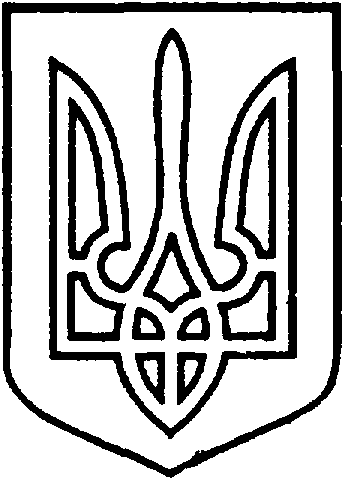 СЄВЄРОДОНЕЦЬКА МІСЬКА ВІЙСЬКОВО-ЦИВІЛЬНА АДМІНІСТРАЦІЯ  СЄВЄРОДОНЕЦЬКОГО РАЙОНУ  ЛУГАНСЬКОЇ  ОБЛАСТІРОЗПОРЯДЖЕННЯкерівника Сєвєродонецької міської  військово-цивільної адміністрації 24 вересня 2021 року                                                              № 1861  Про висловлення Подяки Сєвєродонецької міської військово- цивільної  адміністрації Сєвєродонецького району Луганської області з нагоди Дня юристаКеруючись Законом України „ Про військово-цивільні адміністрації ”,  на підставі Положення про відзнаки Сєвєродонецької міської військово-цивільної адміністрації Сєвєродонецького району Луганської області, затвердженого розпорядженням керівника Сєвєродонецької міської ВЦА від 17.03.2021 № 95, розглянувши подання начальника Східного міжрегіонального управління Міністерства юстиції (м. Харків)
ФІЛАТОВОЇ Т. від 17.09.2021 № 28892/10.4-33/21 та начальника Сєвєродонецького відділу державної реєстрації актів цивільного стану у Сєвєродонецькому районі Луганської області Східного міжрегіонального управління Міністерства юстиції (м. Харків) АВЧИННІКОВОЇ О. від 23.09.2021 № 320/21.14-35,зобов’язую:Висловити Подяку Сєвєродонецької міської військово-цивільної адміністрації Сєвєродонецького району Луганської області наступним працівникам Східного міжрегіонального управління Міністерства юстиції
(м. Харків):СНІГУР Тетяні Олександрівні, головному спеціалісту відділу державної реєстрації актів цивільного стану у місті Луганську;ДОБУГРАЙ Вікторії Костянтинівні, головному спеціалісту відділу організації роботи та розвитку персоналу у Луганській області;БУДЬКО Ользі Миколаївні, головному державному виконавцю Луганського міського відділу державної виконавчої служби;КІЗІМІ Вікторії Вікторівні, приватному нотаріусу Сєвєродонецького районного нотаріального округу Луганської області.„ За зразкове виконання професійних і службових обов’язків, високі показники у праці  та з нагоди професійного свята Дня юриста ”.2. Висловити Подяку Сєвєродонецької міської військово-цивільної адміністрації Сєвєродонецького району Луганської області наступним працівникам Сєвєродонецького відділу державної реєстрації актів цивільного стану у Сєвєродонецькому районі Луганської області Східного міжрегіонального управління Міністерства юстиції 
(м. Харків):-  ВАКАЛО Оксані Іванівні, заступнику начальника відділу;-  ШОВІКОВІЙ Олені Геннадіївні, головному спеціалісту;-  ЯКИМОВІЙ Світлані Михайлівні, головному спеціалісту;-  ДИМНІЧ Олені Сергіївні, головному спеціалісту;-  ПОЗНІК Ользі Анатоліївні, головному спеціалісту;-  КАСТАРНІЙ Ганні Володимирівні, провідному спеціалісту;-  КИРГИРІ Крістіні Юріївні, провідному спеціалісту;-  КОВАЛЕВСЬКІЙ Ірині Олексіївні, провідному спеціалісту;-  ПЛУГАТИР Олені Миколаївні, провідному спеціалісту.„ За високий професіоналізм, вагомий особистий внесок у розбудову правової держави  та з нагоди професійного свята Дня юриста ”. 
3.  Розпорядження  підлягає оприлюдненню.4.   Контроль за виконанням даного розпорядження покласти на заступника керівника Сєвєродонецької міської ВЦА Ірину СТЕПАНЕНКО. Керівник Сєвєродонецької міськоївійськово-цивільної адміністрації  		                Олександр СТРЮК 